TANGRAN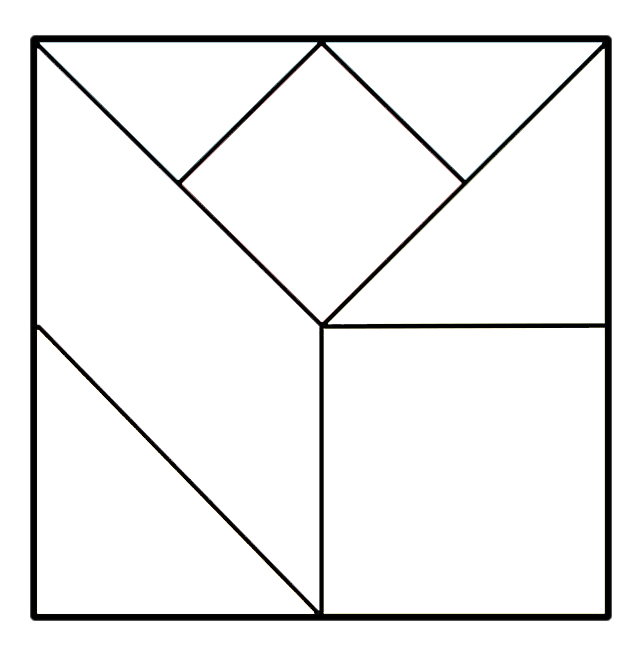 Para recortar e montar